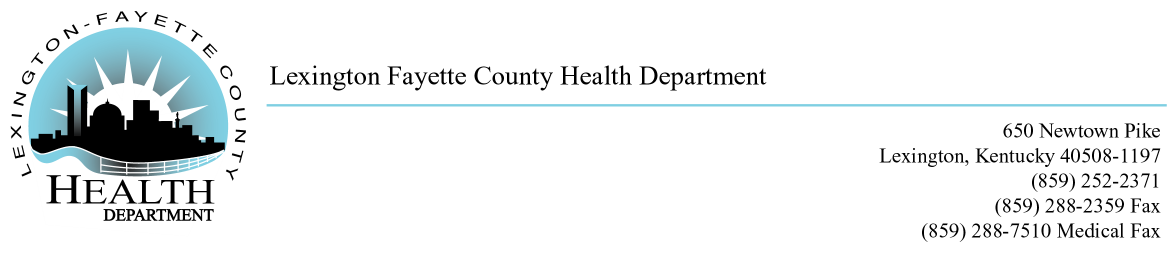 July 30, 20149 a.m.         Media Contact:Kevin Hall(859) 288-2384KevinS.Hall@ky.govHealth department releases mosquito-spraying scheduleTo help control mosquitoes, the Lexington-Fayette County Health Department will conduct mosquito-spraying activities throughout the summer. Spraying will start in the evening hours when mosquitoes are most active. The schedule for August 2014 is:  * Portions of the above-listed zip codes are treated during the scheduled spray route. To view the scheduled spray routes, please visit www.lexingtonhealthdepartment.org. For spraying to be held, the wind speed must be less than 10 mph, the temperature must be greater than 55o F and there can be no rain or dense fog. The Lexington-Fayette County Health Department uses Duet, a spray produced by Clarke Mosquito Control. Duet features a component that stimulates resting mosquitoes in trees and foliage, causing them to fly into the air and come into contact with the spray’s mosquito-killing agent, sumithrin. Duet has been rigorously tested for human and animal safety and is registered for outdoor residential and recreational areas. Humans can go outside immediately after Duet is sprayed, and the product is not corrosive or staining, so there should be no damage to cars or houses.The following steps can also help you avoid being bitten by mosquitoes: ● Be aware of peak mosquito activity times. The hours from dusk to dawn are peak mosquito active times. Use insect repellent when outdoors especially during peak activity times, including early morning hours.  Look for EPA-labeled repellants containing active ingredients, such as DEET, Picaridin (KBR3023) or oil of lemon eucalyptus (p-menthane 3,8-diol). Apply repellent according to label instructions. When weather permits, wear long sleeves, long pants and socks when outdoors. Mosquitoes can bite through thin clothing, so spraying clothes with repellent containing permethrin or another EPA-registered repellent helps prevent bites. ● Mosquito-proof your home and yard. Fix or install window and door screens. Mosquitoes lay their eggs in standing water. Cover or eliminate empty containers with standing water. Limit the number of places around your home for mosquitoes to breed by getting rid of items such as tires, buckets, barrels and cans. Refresh the water in your pet’s water dishes and birdbaths at least every five to seven days.The Lexington-Fayette County Health Department also conducts surveys in neighborhoods around  to identify standing water problems that can serve as a location for mosquitoes to lay their eggs. Elimination of standing water is the ultimate goal, but in areas where standing water cannot be eliminated the water can be treated to kill mosquito larvae with a chemical called a larvicide. The mosquito spray used by the health department only affects adult mosquitoes that are in the air at the time of spraying.To report a standing water problem in your neighborhood, please call the Division of Environmental Health and Protection at (859) 231-9791.  TimeTuesday August 5Wednesday August 6Thursday August 73-6 a.m.40504, 40510,4051140503, 4051540511, 40505TimeTuesday August 12Wednesday August 13Thursday August 143-6 a.m.40502, 405094050540502, 40517, 40515TimeTuesday August 19Wednesday August 20Thursday August 213-6 a.m.40508, 40503, 4051440504, 40510, 4051140503, 40515TimeTuesday August 26 Wednesday August 27Thursday August 283-6 a.m.40511, 4050540502, 4050940505